Steven Munar. 2000-2015, 15 years of songsEl disc es un recopilatori de 15 anys de la vida musical de Steven Munar que conté una selecció de cançons de varis dels seus discos, enregistraments inèdits, rareses i versions alternatives, des dels mítics The Tea Servants (que va acabar activitats al 2003), a les del propi Steven Munar en solitari, amb la banda que’l va acompanyat un temps The Lunatics i amb la banda amb els que realitza els directes habitualment The Miracle Band.L’origen de las cançons d’aquest “15 years of songs”
A la taula del tracklist : títol cançó, l’intèrpret, disc al que pertany, així com l’any del master.
Steven Munar &The Miracle Band està formada per: 
Luis Bestard: bateria; 
Patricia Serrano: guitarra elèctrica; 
David López: baix; 
Amaia Hernández: veus; 
i Steven Munar: veu i guitarres.
Nous enregistraments fets a Sol de Sants Studios amb Alberto Pérez. 
Produït per Steven Munar i Alberto Sol de Sants.Resum de la seva història com Steven Munar
-Després de la dissolució de la seva antiga banda “The Tea Servants” a l’any 2003 (amb els que va treure 5 LP's i va participar en els més prestigiosos festivals del país, FIB'96 y '02, B.A.M.’97, Festimad'97, Primavera Sound'03...) va iniciar la seva carrera en solitari.    -Fins ara ha donat més de 600 concerts en diversos clubs i pubs de Catalunya i les illes Balears principalment. Aquests concerts han estat en format acústic o amb alguna de les bandes que l'han acompanyat aquests anys (The Coffee Masters, The Lunatics o The Miracle Band). Amb The Lunatics enregistren un primer disc, “Miracle Beach” que va sortir al 2007 sota el seu propi segell Miracle Records. -El seu segon llarga durada "The Language of the birds” va sortir amb la banda The Miracle Band i editat per La Produktiva Records en el 2010.-El seu tercer LP " Break the Rules!" (també a La Produktiva) va sortir al mercat a finals del 2011 tenint una excel·lent acollida entre la crítica i públic (va ser elegit entre els millors de l'any de diversos blocs, entre ells, el “Soul Movers” del periodista Xavi Martínez, a “Festivales de Pop”, a “La Ciudad de los Teclados Infinitos” i entre els “Nuevos Favoritos” de Luís de Benito pel seu programa de Ràdio 3 “Islas de Robinson”). A finals del mes de maig del 2012 "Break the Rules!" va ser interpretat en directe al programa de la TVE-2 "Los Conciertos de Radio 3”.-També cal destacar la participació de Steven Munar & The Miracle Band en el festival “Primavera Sound Als Bars” 2012 i l’actuació en el programa “Para Todos la 2”.-A finals del 2012, fà pel programa “Islas de Robinson” de Luis de Benito el clàssic de Gene Clark "Why not your baby" per un especial “Versiones Náufragas”.També a finals del 2012 es reedita el clàssic dels The Tea Servants "Police Looking after Thieves" amb força èxit, que porta al grup a actuar a “Los Caprichos del Apolo” 2013, B.A.M. 2013 i el Sonorama 2013.-A finals del 2013 publica de l'exitós disc "Time Traveller” que el porta novament a tocar per tot l'estat. El disc es presentat a Barcelona dins de "Los Caprichos del Apolo" i va estar dins la programació oficial del “Primavera Sound 2014”, el “Mirall Sonor” 2014, “Noise Off Festival”, i el “Festival Estunart” que es va celebrar a juliol del 2014.-El disc Time Traveller ha aconseguit crítiques entusiastes en diferents mitjans com ara el  Ruta 66, Enderrock, Rockdelux, Popular 1, Rock On, Muzicalia, Alquimia Sonora, Sonic Wave Magazine, Avui, 40 putes, Musica Crónica, Renacer Eléctrico, Loff.It de l’ABC, La Voz Telurica, Indienauta, Efe Eme, Mindies, Diario de Aragón, Mondo Sonoro, La Vanguardia, Dancing with the Clown, Outsiders, Diario de Levante, entre d’altres.-Gràcies a aquest disc ha estat portada del programa de Ràdio 3 "Islas de Robinson" de Luís De Benito i a la revista Esquire Digital, a part d'entrevistes en diversos mitjans escrits i ràdios (Musica al dia, “Disco Grande” de Ràdio 3, Rockola, “Carne Cruda” de la Ser, Ràdio 5, Xip Tv, Barcelona Tv, IB3, La Xarxa, L’altre Cara de la Lluna (també a La Xarxa), Els Experts (iCat), Tarragona Radio, TVE-2, BiFM...)-Ha presentat el disc a França i a finals de Maig del 2014 enregistra amb Miracle Band, la primera “Furious Streaming” per Dailymotion."Time Traveller" va ser triat un dels discos de l'any en diverses web i blocs com ara Rock On, “La ciudad de los Teclados Infinitos”, i el programa “Islas de Robinson” de Ràdio 3.-A principis del 2015 publica l’EP Laurel Street, duo de folk-rock vell format al costat Pablo Sciuto (Producciones Acaraperro).-Actualment prepara la presentació de "Berlin" a Barcelona en el Rocksound i un concert homenatge al Nashville Skyline de Bob Dylan que interpretarà íntegrament amb els Nashville Sinners.-Entre d'altres projectes hi ha la publicació d'un llibre que recollirà totes les seves lletres d'aquesta etapa en solitari.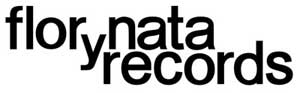 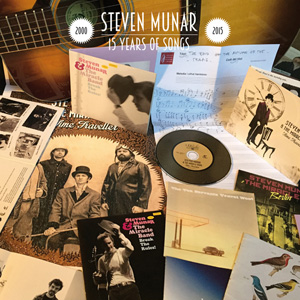 STEVEN MUNAR
“Steven Munar. 2000-2015, 15 years of songs”

01-Berlin (single digital inicial)02-Heart and soul 03-Lover  04-Acid rain 05-And if you want my records 06-The language of the birds 07-There is a place 08-Golden lights 09-Show me the way 10-Why not your baby 11-Time traveller 12-City of cats 13-Shiny days 14-A way a smile 15-The end of the autumn of the fears (No fear)01BerlinS.M. & The Miracle BandInèdita201502Heart and soulThe Tea ServantsTravel West200303LoverS.M. & The LunaticsInèdita200504Acid rainS.M. & The LunaticsMiracle Beach200705And if you want my recordsS.M. & The Miracle BandThe Language of the Birds201006The language of the birdsS.M. & The Miracle BandThe Language of the Birds201007There is a placeS.M. & The Miracle BandInèdita 2011201508Golden lightsS.M. & The Miracle BandBreak the Rules201109Show me the wayS.M. & The Miracle Bandinèdita201110Why not your babyS.M. & The Miracle Bandinèdita 201211Time travellerS.M. & The Miracle BandTime Traveller201312City of catsS.M. & The Miracle BandVs.alternativa - Inèdita201313Shiny daysS.M. & The Miracle BandVs.alternativa - Inèdita201314A way a smileThe Tea ServantsInèdita 2000201515The end of the autumn of the fears (No fear)Steven MunarVs.alternativa - Inèdita2004www.florynatarecords.com/interpretes/stevenmunar_ct.htmhttp://www.facebook.com/florynatarecords?ref=hlhttps://twitter.com/florynatahttp://stevenmunar.com
https://www.facebook.com/stevenmunarmusic
https://twitter.com/StevenMunarTMBFyN-77 – llarga durada – 8435015517144 – Flor y Nata RecordsFyN-77 – llarga durada – 8435015517144 – Flor y Nata RecordsDistribucions: Físics www.discmedi.com i digitals www.altafonte.comDistribucions: Físics www.discmedi.com i digitals www.altafonte.com